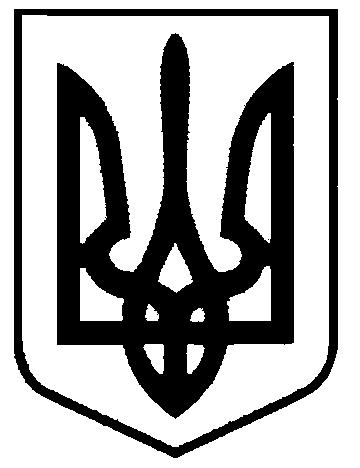 СВАТІВСЬКА МІСЬКА РАДАВИКОНАВЧИЙ КОМІТЕТРІШЕННЯвід                                      2019 р.    	м. Сватове                               №____   “Про надання дозволу на розміщення зовнішньої реклами”	 Розглянувши заяву  фізичної особи підприємця Гордієнко Володимира Анатолійовича  з проханням надати дозвіл на розміщення засобу зовнішньої реклами  (банер) по вул. Челюскінців, 4Б (біля паркану) м. Сватове,   перевіривши наявність  на це місце пріоритету  та надання на заявлене місце дозволу  на розміщення зовнішньої реклами, враховуючи можливість розміщення рекламного засобу,  керуючись п.10 Правил розміщення зовнішньої реклами на території Сватівської міської ради, затверджених рішенням 17 сесії Сватівської міської ради (24 скликання) від 25.06.2004 рокуВиконавчий комітет Сватівської міської радиВИРІШИВ:Видати  фізичній особі – підприємцю Гордієнко Володимиру Анатолійовичу  дозвіл на розміщення рекламного засобу  по вул. Челюскінців, 4Б  м. Сватове (біля паркану). Встановити строк  розміщення   рекламного щита  - 5 (п’ять)  років, з 27 березня 2019  року по  26 березня  2024 року.Після закінчення дії дозволу рекламодавцю здійснити демонтаж рекламного засобу протягом 1 дня або вирішити питання подовження дії дозволу відповідно до договору .Укласти з ФОП Гордієнко В.А. договір на оплату місця розміщення  зовнішньої реклами.Контроль за виконанням даного розпорядження покласти  на заступника міського голови Жаданову Л.В.         Сватівський міський голова                                                          Є.В. Рибалко